DAFF HOLDS PRE-SEASON CBS-/REGISTRATION AND S.E.P. INFORMATION WORKSHOPS Reported by Alexan Coetzer – CGA Regional Administrator, Hoedspruit assisted by Faisal AsmalDuring the period 3rd to 13th October 2016 DAFF, Plant Health, Inspection Services with assistance from the Citrus Growers Association, held a series of workshops around the citrus producing areas of the country.The Special Export Programme Information workshops are held annually after the Annual Citrus Co-ordinating Meeting. The workshops summarise the presentations held at the Co-ordinating meeting targeting growers, exporters and Packhouse managers. The information shared with growers covers the current year’s export volumes to the different special markets and the challenges, rejections and problems experienced with documentation and marking requirements along with inspection sampling.  The new emerging markets for the next season and the way forward regards to challenges and problems for the coming season are also discussed.Registrations are covered as well giving the audience the on-line registration cut off dates. The final approved list dates for PUC/PHC’s are presented together with the challenges and problems involved.CBS Risk Management was also on the agenda for discussion in the same format as the above.Shown here are Faisal Asmal (CGA-SEP); Tankiso Mpholo (DAFF Inspection Services); Patrick Magadani and Sikhwari Tshivhidzo (DAFF Plant Health) outside the Roadshow in Hoedspruit.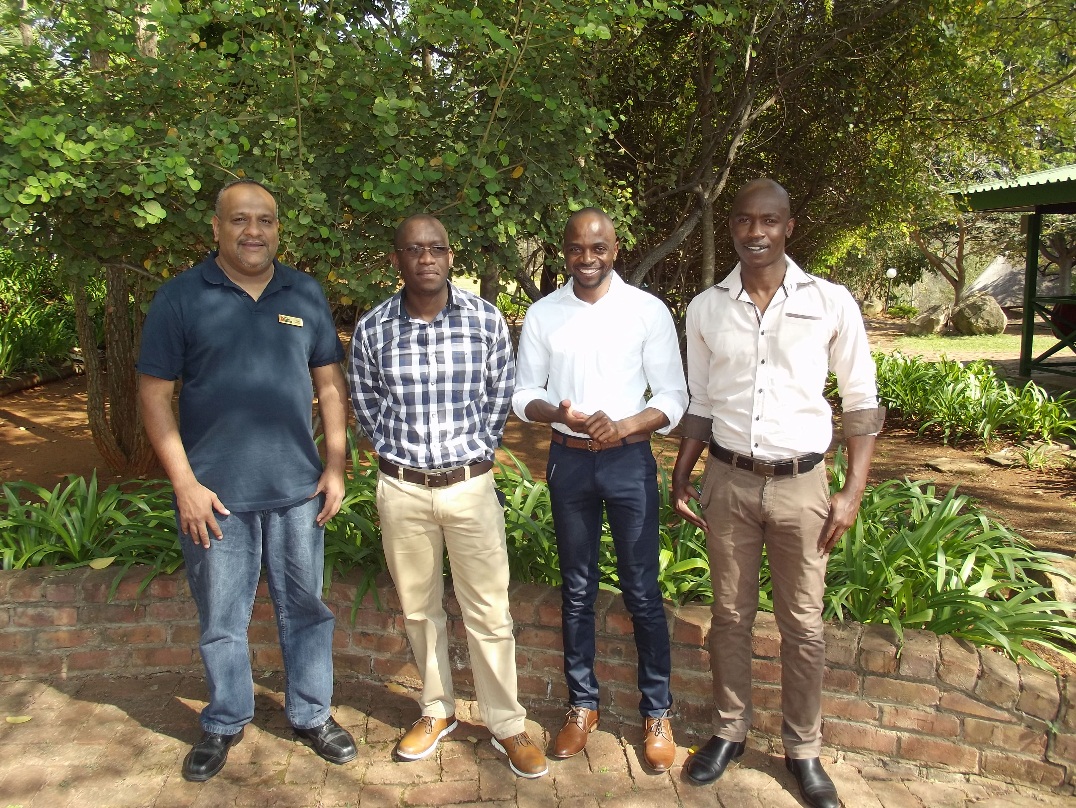 